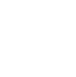 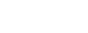 Светодиодный промышленный светильник BarrusGroup ДСП20-30-001 предназначен для установки на подвес, на ровную потолочную поверхность или стену. Заменяет  традиционные  светильники типа ЛСП2х36.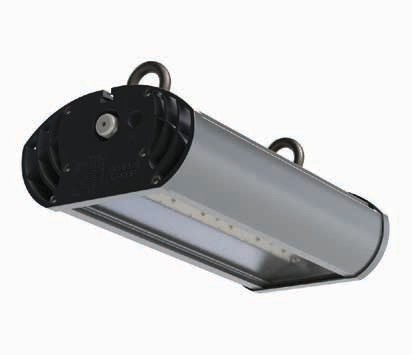 Светодиоды OSRAM (Германия) последнего  поколения.Электронные компоненты от лучших мировых производителей: Texas Instruments, Fairchild Semiconductors, Epcos, Murata, Tyco Electronics,  On Semiconductors.Рассеиватель PLEXIGLAS (Германия) сохраняет свои оптические свойства на протяжении 30 лет и эффективно рассеивает световой поток. Светильник дополнительной оптикой не укомплектован.Сфера применения: освещение периметра, погрузочно/разгрузоч- ных зон, местное освещение, освещение подъездных территорий, охранное освещение, освещение промышленных  предприятий.МодификацииВозможно изготовление светильников для пожароопасных  помещенийТип крепления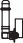 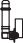 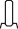 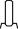 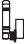 Технические характеристикиСветовой поток, Лм	4800Потребляемая мощность, Вт	30Напряжение питания, В	180-265Частота, Гц	50Рабочий ток светодиодов, А	0,175Cos φ блока питания	>0,95КПД источника питания	>0,9Марка светодиодов	                 Osram S5 Индекс цветопередачи, Ra		72Цветовая температура, К	5000Количество светодиодов, шт.	28КСС светильника по ГОСТ Р 54350-2011		Д Габаритные размеры, В х Д х Ш, мм (без креплений) 74х260х137 Масса,  кг	 1,5Класс защиты IP	65Климатическое исполнение	УХЛ 1 Класс защиты от поражения электрическим током		IСрок службы светильника, ч	60000накладное	подвесное	поворотное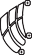 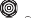 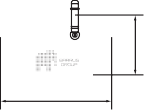 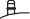 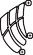 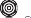 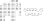 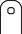 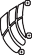 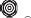 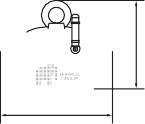 Габаритные размеры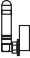 Кривая силы света «Д»Условия эксплуатации светильникаАтмосферное давление от 630 до 800 мм рт. ст. Температура окружающего воздуха от -40 до +60 °С Предельная относительная влажность не более 95% при 25 °С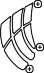 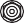 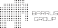 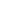 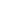 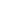 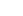 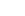 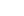 Продукция завода BarrusGroup распространяется через широкую сеть представителей. Подробную информацию Вы можете получить по телефону горячей линии: 8-800-555-8-678.www.brgp.ru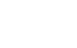 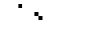 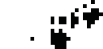 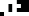 